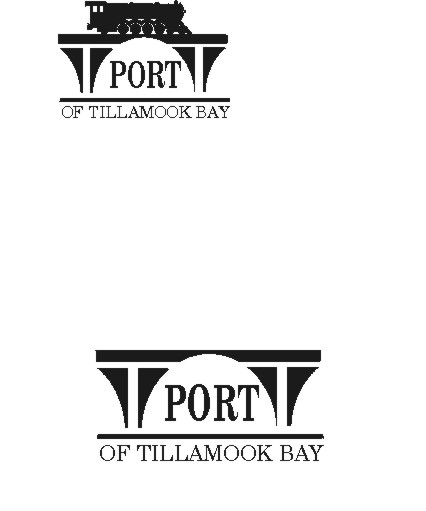 AGENDA  POTB BOARD OF COMMISSIONERS REGULAR MONTHLY MEETING PORT OFFICE, 4000 BLIMP BLVD., TILLAMOOK – CONFERENCE ROOMWEDNESDAY, JULY 19, 2023 AT 6:00 P.M.  https://us02web.zoom.us/j/83129151116?pwd=dkFRM0VsWlk1U04yQnh6UU00ekNndz09Any comments or written testimony, if allowed, may be submitted to mbradley@potb.org up to 3:00 pm on the afternoon of the meeting6:00 Call to Order, Recognition of Persons Present, and Public Comment for Items Not on the Agenda (2-minute limit, or as Board President Desires)6:05 Swearing in of Board of Commissioner Positions 1 – Jack Mulder, 2 – Matt Mumford, and 3 – Kevin Stoecker (Action)6:10 Discussion and Consideration of Resolution 2023-2024 #1 – Business Matters (Action)6:15 Discussion and Consideration of 2023-2024 Liaison Positions (Action)6:20 Presentation – Jetty Fishery Concerns, Damian Laviolette6:35 Consent Agenda (Action)Minutes for 6/15/2023 - Regular Meeting Lease Order #23-21 Tillamook Septic; 0.7 Acres of Land; Parking and storage of equipment, mobile office trailer; 3 yearsLease Order #23-22 Laviolette Bay Trading Company, LLC; MP 837.27; Railroad Crossing; AnnuallyLease Order #23-23 Laviolette Bay Trading Company, LLC; MP 837.28; Railroad Encroachment; Annually6:40 Air Museum Director Report – Rita Welch (Verbal)6:45 Office Administrator Report – Pami Boomer6:50 Manager’s Written Report and Discussion - Michele Bradley (No Action)7:00 Discussion and Consideration of an Intergovernmental Agreement between the Port of Tillamook Bay and Tillamook County regarding storage for Tillamook County Emergency Management supplies and authorization for board president to sign (Action)7:15 Commissioner updates and written reports7:25 Communications  Wednesday, August 16, 2023, 6:00 pm Board MeetingSaturday, August 19, 2023, Hangar B 80th Anniversary CelebrationMonday, September 4, 2023 – office closed for Labor Day HolidayWednesday, September 20, 2023 – 6:00 pm Board MeetingWednesday, October 18, 2023, 6:00 pm Board Meeting7:30 	If needed: Executive Session per ORS 192.660(2)(e) to conduct deliberations with person designated by the governing body to negotiate real property transactionsAdjourn by 9:00